Сумська міська радаVІІ СКЛИКАННЯ               СЕСІЯРІШЕННЯвід                       2020 року №       -МРм. СумиРозглянувши звернення громадянки, надані документи, відповідно до протоколу засідання постійної комісії з питань архітектури, містобудування, регулювання земельних відносин, природокористування та екології Сумської міської ради від 23.01.2020 № 182, статей 12, 76 Земельного кодексу України,  керуючись пунктом 34 частини першої статті 26 Закону України «Про місцеве самоврядування в Україні», Сумська міська рада  ВИРІШИЛА:Відмовити Бояриновій Юлії Олександрівни у внесенні змін до рішення Сумської міської ради від 13.06.2019 № 5178-МР «Про надання Бояриновій Юлії Олександрівні дозволу на розроблення проекту землеустрою щодо відведення земельної ділянки в оренду за адресою: м. Суми, вул. Лінійна, біля буд. № 1» щодо збільшення орієнтовної площі земельної ділянки з 0,0010 га до 0,0021 га у зв’язку з невідповідністю місця розташування земельної ділянки площею 0,0021 га вимогам чинних нормативно-правових актів, а саме: ДБН Б.2.2-12:2019 «Планування та забудова територій» (через земельну ділянку зазначену на доданих до клопотання заявницею графічних матеріалах проходить кабель електропостачання).Сумський міський голова                                                                     О.М. ЛисенкоВиконавець: Клименко Ю.М.Ініціатор розгляду питання - постійна комісія з питань архітектури, містобудування, регулювання земельних відносин, природокористування та екології Сумської міської радиПроєкт рішення підготовлено департаментом забезпечення ресурсних платежів Сумської міської радиДоповідач – департамент забезпечення ресурсних платежів Сумської міської ради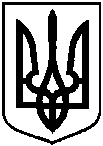 Проєктоприлюднено «__»_________2020 р.Про відмову Бояриновій Юлії Олександрівни у внесенні змін                   до рішення Сумської міської ради       від 13.06.2019 № 5178-МР                 «Про надання Бояриновій Юлії Олександрівні дозволу на розроблення проекту землеустрою щодо відведення земельної ділянки в оренду за адресою: м. Суми,                         вул. Лінійна, біля буд. № 1»